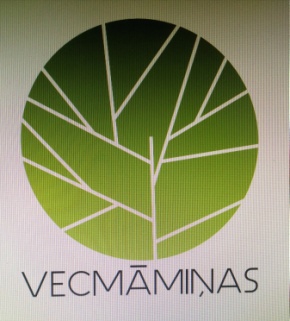 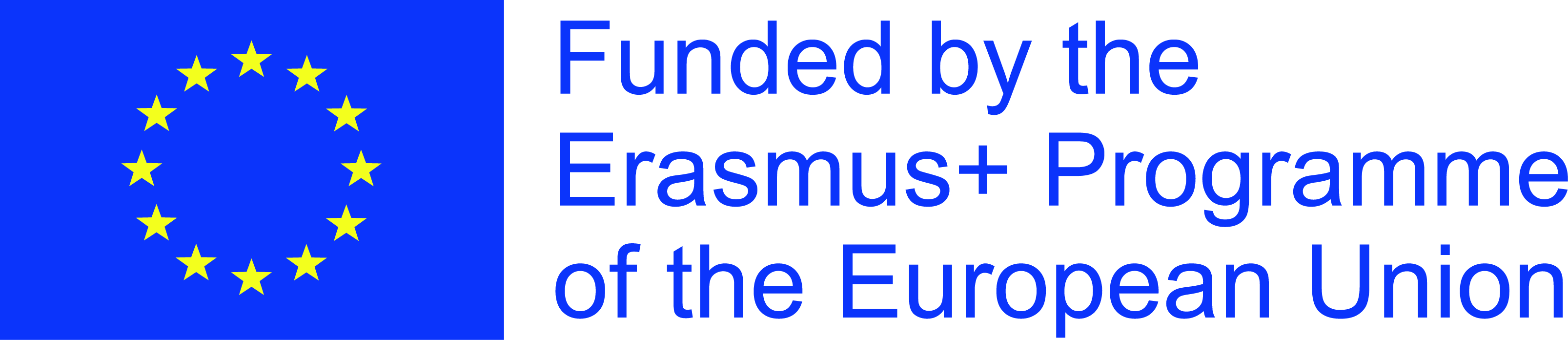 Projekta kartītePROJEKTA PAMATINFORMĀCIJAProject card -  BASIC INFORMATIONPROJEKTA NOSAUKUMSProjekts "Kā saglabāt motivāciju "PROJEKTA NUMURSERASMUS+  PROGRAMMAS KA-1 projekta finansējuma līguma numurs Nr.2021-1-LV01-KA122-ADU-000018305.PROJEKTA ĪSTENOŠANAS LAIKS1-11-2021 līdz 1 -11-2022 ( 12 mēneši, ar iespēju pagarināt COVID -19 dēļ)PROJEKTA MĒRĶIProjekts „Kā saglabāt motivāciju” sniedz iespēju biedrības Vecmāmiņas.lv  6 senioriem pieaugušo izglītotājiem piedalīties starptautiskos apmācību kursos, lai uzlabotu savas prasmes un iemaņas pieaugušo izglītībā – starpkultūru komunikācijā, jaunu apmācību vietu radīšanā un atstumto grupu iekļaušanā. Projekta mērķis ir dot iespēju pieaugušo izglītības treneriem gūt jaunas, inovatīvas kompetences darbam ar senioru auditoriju un dot stimulu dalībai turpmākajos Eiropas līmeņa projektos.Projekta galvenie uzdevumi/aktivitātes:Kursu nosaukums - New Learning Ways & Spaces. Vieta un laiks – Iespējamie datumi - 8 – 14 May 2022, Helsinki/Vantaa.  / 9 – 15 October 2022, Helsinki/Vantaa. Kursu nosaukums - Enhance Your English Language Skills for Intercultural Communication. Vieta un laiks Grieķija, Korfu, Kerkira. Plānotie laiki - 26.07.2022. -31.07.2022.  Kursu nosaukums – Key competences in socio-cultural and educational inclusion of disadvantaged groups. Vieta un laiks -Nīderlande, Roterdama. 20.-24.janvāris 2022.g. SAGAIDĀMIE REZULTĀTIInfo pakas sagatavošana par projektu.Saņemti 6 Europass sertifikāti un 6  mobilitāšu sertifikāti.3 metodiskās sēdes: Dalībnieku informatīvas prezentācijas par apgūto, kā arī konsultācijas. Mācību dienasgrāmatas pildīšana mobilitātes laikā. Aktivitātes tiek atspoguļotas projekta mājas lapā - http://erasmuspluska1prague.weebly.com/, kā arī aktivitātes tiks atspoguļotas FB lapā. EPALE platformas izmantošana, vismaz 2 publikācijasRezultātu izplatīšana Erasmus+ Project Result PlatformInformācijas atspoguļošana: Informatīvs stends, metodiskais stūrītis, preses relīzes un publikācijas, 6 dalībnieku atskaites un prezentācijas.INFORMĀCIJA PAR PARTNERĪBU/organizatoriemKursu organizators – Euneos. Dalība -  2 pasniedzēji, 7 dienas.Kursu organizators – Erasmus Plus Greece. Dalība - 2 pasniedzēji, 6 dienasKursu organizators – Motivated Learning for Everyone ( Bulgārija). Dalība -  2 pasniedzēji, 5 dienas KONTAKTINFORMĀCIJAProjekta atbildīgā persona -  Ināra Pučuka, Valdes priekšsēdētāja, mob.+37129789703Kontaktpersona: Irēna CeijereE-pasta adrese: juret7@inbox.lvkoordinators, Rita Liepiņa, koordinators, angļu valodas pasniedzējagrannies@inbox.lv, mob. 22131435PROJECT TITLEHow to keep motivationPROJECT NUMBERErasmus+ Programme KA-1 Contract No 2021-1-LV01-KA122-ADU-000018305.PROJECT DURATION1-11-2021 to 1 -11-2022 ( 12 months, with the possibility of extension due to COVID -19)PROJECT AIMSThe project "How to keep motivation" provides an opportunity for 6 senior adult educators from Vecmāmiņas.lv to participate in international training courses to improve their skills and competences in adult education - intercultural communication, creation of new learning spaces and inclusion of marginalised groups. The aim of the project is to enable adult education trainers to acquire new, innovative competences for working with senior audiences and to give them an incentive to participate in future projects at European level.MAIN ACTIVITIES AND TASKS1. Course title - New Learning Ways & Spaces. Place and time - Possible dates - 8 - 14 May 2022, Helsinki/Vantaa.  / 9 - 15 October 2022, Helsinki/Vantaa. Course title - Enhance Your English Language Skills for Intercultural Communication. Location and time Greece, Corfu, Kerkira. Scheduled times - 26.07.2022 - 31.07.2022.  Course title - Key competences in socio-cultural and educational inclusion of disadvantaged groups. Place and time -Netherlands, Rotterdam. 20-24 January 2022.EXPECTED RESULTS- Preparation of an info pack on the project.- 6 Europass certificates and 6 mobility certificates received.- 3 methodological sessions: informative presentations by the participants on what they have learned, as well as tutorials. - Completion of the learning diary during the mobility. - The activities are reflected on the project website - http://erasmuspluska1prague.weebly.com/, and will also be reflected on the FB page.- use of the EPALE platform, at least 2 publications- Dissemination of results Erasmus+ Project Result PlatformInformation display: Information stand, methodological corner, press releases and publications, 6 participants' reports and presentations.INFORMATION ABOUT PARTNERS/COORDINATOR/organizers1. Course Organiser - Euneos. Participation - 2 trainers, 7 days.2. Course Organiser - Erasmus Plus Greece. Participation - 2 teachers, 6 days3. Course organiser - Motivated Learning for Everyone ( Bulgaria). Participation - 2 trainers, 5 daysCONTACT INFORMATIONProject responsible person - Ināra Pučuka, Chairperson of the Board, mobile +37129789703Contact person: Irēna CeijereE-mail address: juret7@inbox.lvCoordinator, Rita Liepiņa, Coordinator, English teachergrannies@inbox.lv, mob. 22131435